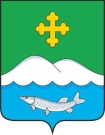 Администрация Белозерского муниципального округаКурганской области ПОСТАНОВЛЕНИЕ от  «2» ноября 2023 года  №848                 с. Белозерское Об утверждении Положения об обеспечении первичных мер 
пожарной безопасности в границах Белозерского муниципального округа Курганской областиВ соответствии с федеральными законами от 21 декабря 1994 года № 69-ФЗ «О пожарной безопасности», от 6 октября 2003 года №131-ФЗ «Об общих принципах организации местного самоуправления в Российской Федерации», Уставом Белозерского муниципального округа, Администрация Белозерского муниципального округаПОСТАНОВЛЯЕТ:1. Утвердить Положение об обеспечении первичных мер пожарной безопасности в границах Белозерского муниципального округа согласно приложению к настоящему постановлению.2. Разместить настоящее постановление на официальном сайте Администрации Белозерского муниципального округа в информационно-телекоммуникационной сети «Интернет»3. Настоящее постановление вступает в силу со дня его подписания. 4. Контроль за выполнением настоящего постановления оставляю за собой.Глава Белозерского муниципального округа                                    Н.А. Богданова  Приложение к постановлению АдминистрацииБелозерского муниципального округаот «2» ноября 2023 года №848«Об утверждении Положения об обеспечении первичных мер пожарной безопасности в границах Белозерского муниципального округа Курганской области»ПОЛОЖЕНИЕоб обеспечении первичных мер пожарной безопасности в границахБелозерского муниципального округа Курганской областиРаздел I. Общие положения1. Настоящее Положение регламентирует мероприятия по обеспечению первичных мер пожарной безопасности, а также регулирует организационно-правовое, финансовое и материально-техническое обеспечение первичных мер пожарной безопасности в границах Белозерского муниципального округа Курганской области (далее – округ).2. Организация обеспечения первичных мер пожарной безопасности на территории округа осуществляется Администрацией Белозерского муниципального округа (далее – Администрация округа).3. К полномочиям округа по обеспечению первичных мер пожарной безопасности относятся: - создание условий для организации на территории округа добровольной пожарной охраны, а также для участия граждан в обеспечении первичных мер пожарной безопасности в иных формах; - включение мероприятий по обеспечению пожарной безопасности в планы, схемы и программы развития территорий округа;- информирование населения о мерах пожарной безопасности, в том числе посредством организации и проведения собраний населения; - установление на территории округа особого противопожарного режима в случае повышения пожарной опасности. 4. Вопросы организационно-правового, материально-технического и финансового обеспечения первичных мер пожарной безопасности в границах округа регулируются муниципальными нормативными правовыми актами, издаваемыми в пределах предоставленных полномочий.Раздел II. Функции по обеспечению первичных мер пожарной безопасности5. Глава Белозерского округа осуществляет:- организацию и контроль вопросов обеспечения первичных мер пожарной безопасности на территории муниципального образования;- обеспечение требований первичных мер пожарной безопасности, предусмотренных нормативными правовыми актами по пожарной безопасности, на территории муниципального образования;- принятие и контроль выполнения муниципальных правовых актов по вопросам обеспечения первичных мер пожарной безопасности на территории муниципального образования;- разграничение полномочий структурных подразделений администрации округа муниципальных учреждений и предприятий по обеспечению первичных мер пожарной безопасности на территории муниципального образования.6. Начальники территориальных отделов Администрации Белозерского муниципального округа осуществляют:- подготовку предложений, направленных на достижение целей, связанных с реализацией вопросов обеспечения первичных мер пожарной безопасности на территории округа;- информирование населения о мерах пожарной безопасности, а также проведение сходов (собраний) населения;- выполнение требований первичных мер пожарной безопасности, предусмотренных нормативными правовыми актами на подведомственных территориях округов;- организацию патрулирования подведомственной территории округа;- организацию в установленном порядке мероприятий по ликвидации стоянок автотранспорта и иных объектов, размещенных с нарушением нормативных правовых актов и препятствующих проезду и расстановке пожарной и специальной техники в случае возникновения пожаров и чрезвычайных ситуаций;- обеспечение своевременной очистки подведомственной территории округа от горючих отходов, мусора, сухой растительности, зеленых насаждений, произрастающих в непосредственной близости от домов и зданий, препятствующих установке подъемных механизмов и свободному проезду пожарной и специальной техники к месту пожара, а также к источникам пожарного водоснабжения;- обеспечение очистки территорий, прилегающих к лесу, от сухой травянистой растительности, пожнивных остатков, валежника, порубочных остатков, мусора и других горючих материалов на полосе шириной не менее 10 метров от леса либо отделение леса противопожарной минерализованной полосой шириной не менее 0,5 метра или иным противопожарным барьером в период со дня схода снежного покрова до установления устойчивой дождливой осенней погоды или образования снежного покрова.7. Отдел ЖКХ и градостроительной деятельности Администрации Белозерского муниципального округа осуществляет:- обеспечение объектов и территорий муниципального образования наружным противопожарным водоснабжением (пожарными гидрантами) в соответствии с действующим законодательством;- оказание необходимой методической и технической помощи по размещению и эксплуатации пожарных гидрантов на территории муниципального образования;- организацию своевременной уборки в любое время года дорог, проездов к зданиям и сооружениям, содержание систем противопожарного водоснабжения с обеспечением требуемого расхода воды; - включение мероприятий по обеспечению пожарной безопасности в планы, схемы и программы развития территории муниципального образования;- соблюдение противопожарного разрыва от границ застройки до лесного массива при капитальном строительстве;- реализацию положений Федерального закона от 22 июля 2008 года № 123-ФЗ «Технический регламент о требованиях пожарной безопасности» при обеспечении градостроительной деятельности.8. Отдел по вопросам ГО и ЧС Администрации Белозерского муниципального округа осуществляет:- контроль за соблюдением первичных мер пожарной безопасности на территории муниципального образования;- обеспечение информирования населения муниципального образования о мерах пожарной безопасности с использованием средств массовой информации;- разработку и контроль выполнения нормативных правовых актов по вопросам обеспечения первичных мер пожарной безопасности на территории муниципального образования;- подготовку предложений главе администрации округа по разграничению полномочий по обеспечению первичных мер пожарной безопасности на территории муниципального образования между отраслевыми (территориальными) органами Администрации Белозерского округа, муниципальными учреждениями и предприятиями;- подготовку предложений, направленных на достижение целей, связанных с реализацией вопросов обеспечения первичных мер пожарной безопасности на территории муниципального образования;- организацию патрулирования территории муниципального образования в условиях устойчивой сухой, жаркой и ветреной погоды или при получении штормового предупреждения;- подготовку материалов для информирования населения о первичных мерах пожарной безопасности, представление их  начальникам территориальных отделов и в структурное подразделение по взаимодействию со СМИ;- проведение мониторинга пожарной обстановки в муниципальном образовании, представление докладов (донесений) по вопросам исполнения первичных мер пожарной безопасности вышестоящим органам управления;- проведение занятий по мерам пожарной безопасности в структурных подразделениях администрации округа и с руководителями муниципальных учреждений и предприятий;- учет и контроль состояния объектов наружного пожарного водоснабжения (пожарных гидрантов, пожарных водоемов и пирсов) муниципального образования, подготовку предложений главе округа по развитию сети наружного противопожарного водоснабжения;- сбор и обобщение информации об участках территории муниципального образования, на которых необходимо проведение противопожарной опашки (создание минерализованных полос) для защиты населенных пунктов от пожаров.9. Администрация Белозерского муниципального округа, муниципальные учреждения и предприятия осуществляют:- подготовку предложений, направленных на достижение целей, связанных с реализацией вопросов обеспечения первичных мер пожарной безопасности на территории муниципального образования;- организацию обучения персонала мерам пожарной безопасности;оснащение подведомственной территории первичными средствами тушения пожаров и противопожарным инвентарем в соответствии с действующим законодательством и нормами в области пожарной безопасности;- выполнение требований пожарной безопасности, предусмотренных нормативными правовыми актами на подведомственных территориях;- обеспечение своевременной очистки подведомственной территории от горючих отходов, мусора, сухой растительности, зеленых насаждений, произрастающих в непосредственной близости от зданий, препятствующих установке подъемных механизмов и свободному проезду пожарной и специальной техники к месту пожара, а также к источникам пожарного водоснабжения.Раздел III. Создание условий для организации на территории Белозерского муниципального округа добровольной пожарной охраны, а также для участия граждан в обеспечении первичных мер пожарной безопасности в иных формах10. Администрацией Белозерского муниципального округа с целью создания условий для деятельности добровольной пожарной охраны (далее – ДПО) и участия граждан в обеспечении первичных мер пожарной безопасности:- устанавливаются гарантии правовой и социальной защиты членов семей работников ДПО и добровольных пожарных, в том числе в случае гибели работника ДПО или добровольного пожарного в период исполнения им обязанностей добровольного пожарного; - информируется население округа о деятельности ДПО и граждан, принимающих участие в обеспечении первичных мер пожарной безопасности.11. Для стимулирования граждан и организаций, активно участвующих в пропаганде и тушении пожаров, проведении аварийно-спасательных работ на территории округа, Администрацией округа в пределах предоставленных полномочий применяются следующие формы поощрения - материальное стимулирование в пределах выделенных бюджетных средств;- направление письма в коллектив по месту работы или учебы члена ДПО с извещением о добросовестном выполнении обязанностей; - объявление благодарности Главы Белозерского муниципального округа; - награждение Благодарственным письмом Главы Белозерского муниципального округа; - награждение Почетной грамотой Администрации Белозерского муниципального округа; - иные формы поощрений в соответствии с действующим законодательством Российской Федерации и Курганской области. 12. Членам семей работников ДПО за счет средств местного бюджета может предоставляться единовременное пособие: - в случае установления добровольному пожарному инвалидности в связи с исполнением им обязанностей добровольного пожарного; - в случае гибели добровольного пожарного в период исполнения им обязанностей добровольного пожарного. Раздел IV. Включение мероприятий по обеспечению пожарной безопасности в планы, схемы и программы развития территорий округа13. Включение мероприятий по обеспечению пожарной безопасности в планы, схемы и программы развития территорий сельских поселений осуществляется на основании:- заявок муниципальных учреждений, а также организаций, обслуживающих муниципальное имущество;- предписаний и других документов надзорных органов;результатов муниципального контроля;- обращений граждан.14. Планы, схемы и программы развития территорий поселений по обеспечению пожарной безопасности утверждаются муниципальными правовыми актами.15. В планы, схемы и программы развития территорий поселений по обеспечению пожарной безопасности включаются вопросы:- проведения работ по противопожарному обустройству населенных пунктов;- по обеспечению пожарной безопасности муниципальных учреждений, объектов муниципального жилого фонда, оснащения их противопожарным оборудованием, средствами защиты и пожаротушения;- оборудование населенных пунктов источниками наружного противопожарного водоснабжения, а также поддержание их в исправном состоянии; - по содержанию дорог местного значения, мостов и иных транспортных сооружений и обеспечению беспрепятственного проезда пожарной техники к месту пожара;- организации обучения населения мерам пожарной безопасности;- организации информационного обеспечения и противопожарной пропаганды для распространения пожарно-технических знаний, информирования населения о принятых органами местного самоуправления решениях по обеспечению пожарной безопасности, о правилах пожарной безопасности в быту.Раздел V. Информирование населения о мерах пожарной безопасности, в том числе посредством организации и проведения собраний населения16. Содействие распространению пожарно-технических знаний на территории округа организуется в соответствии с «Положением о порядке подготовки населения в области пожарной безопасности». 17. Содействие распространению пожарно-технических знаний проводится для подготовки населения к предупреждению пожаров и действиям в случае их возникновения. 18. Противопожарная пропаганда осуществляется через средства массовой информации, а также посредством издания и распространения специальной литературы и рекламной продукции, оборудования противопожарных уголков и стендов, устройства тематических выставок, смотров, конкурсов и использования других, не запрещенных законодательством форм информирования населения Белозерского муниципального округа, в том числе посредством организации и проведения собраний населения.Раздел VI. Установление на территории округа особого противопожарного режима в случае повышения пожарной опасности09. Особый противопожарный режим на территории округа устанавливается в соответствии с Порядком установления особого противопожарного режима на территории муниципального образования, установленным муниципальным правовым актом администрации округа. 20. Особый противопожарный режим в границах округа устанавливает глава округа.Раздел VII. Организационно правовое обеспечение первичных мер пожарной безопасности21. Администрацией округа принимаются муниципальные правовые акты по обеспечению первичных мер пожарной безопасности в границах округа на основании и во исполнение положений, установленных соответствующими федеральными законами, законами и иными нормативными правовыми актами Курганской области. 22. Администрация округа вправе разрабатывать и утверждать в пределах своей компетенции муниципальные правовые акты по обеспечению первичных мер пожарной безопасности, не противоречащие требованиям пожарной безопасности, установленным нормативными правовыми актами Российской Федерации, законами и иными нормативными правовыми актами Курганской области. 23. Муниципальные правовые акты по обеспечению первичных мер пожарной безопасности, принятые Администрацией округа, подлежат обязательному исполнению на всей территории  округа. Раздел VIII. Финансовое обеспечение24. Финансовое обеспечение мероприятий по обеспечению первичных мер пожарной безопасности Белозерского муниципального округа осуществляется за счет средств местного бюджета.25. Финансовое обеспечение первичных мер пожарной безопасности предусматривает:- разработку, утверждение и исполнение местного бюджета в части расходов на пожарную безопасность и проведение противопожарной пропаганды среди населения;- осуществление социального и экономического стимулирования обеспечения пожарной безопасности, в том числе участия населения в борьбе с пожарами.26. Финансовое обеспечение мероприятий по обеспечению требований пожарной безопасности на объектах муниципальной собственности, переданных в аренду, оперативное управление или безвозмездное пользование, осуществляется за счет средств предприятий (учреждений, организаций), если иное не предусмотрено соответствующим договором.Управляющий делами,начальник управления делами                                                 Н.П. Лифинцев 